		Participant/Spectator/Volunteer Incident Report Form			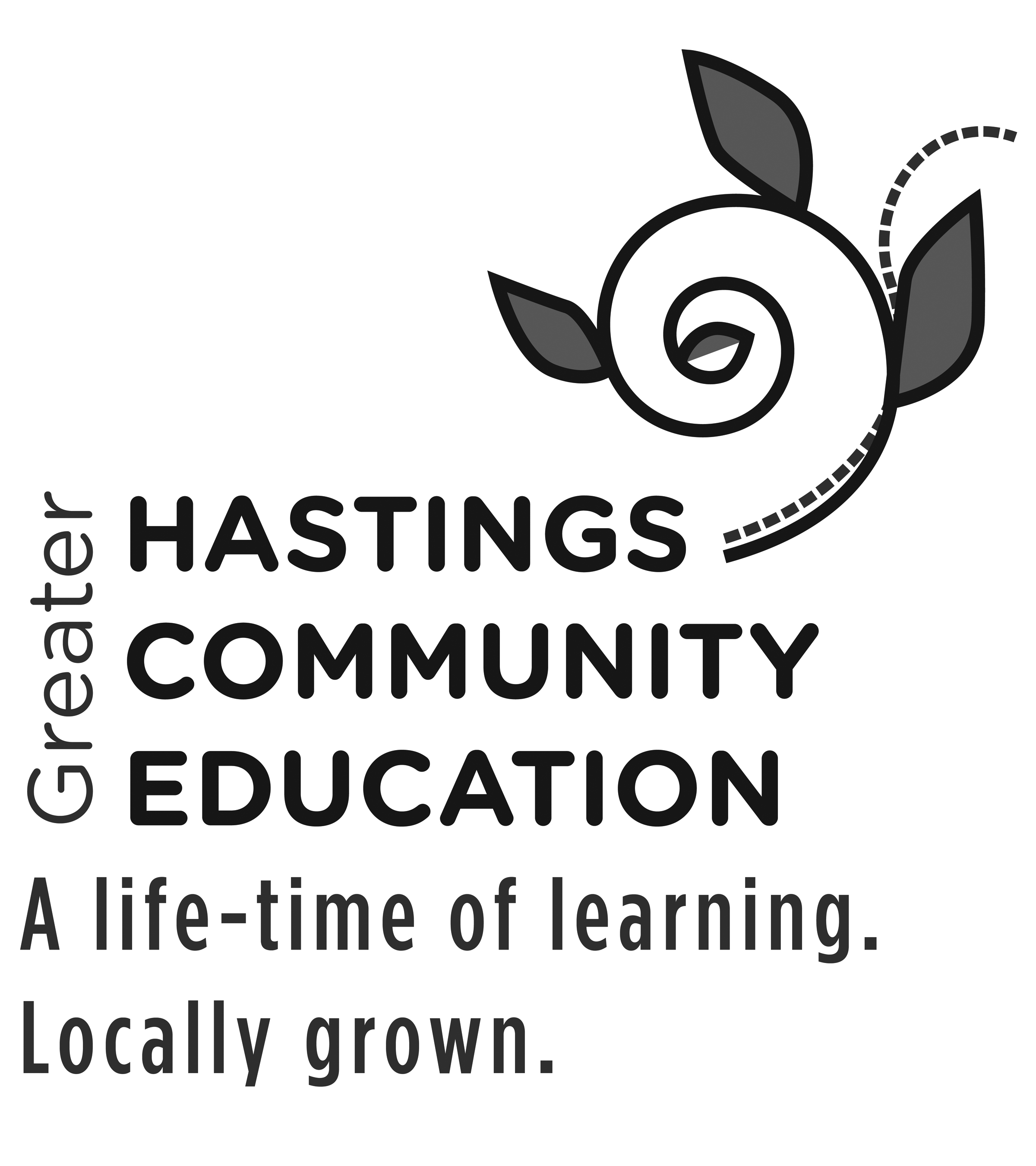 Complete this incident report if anyone participating in or watching an event you are hosting at a Hastings Public Schools facility becomes injured.  Complete a separate form for each person involved.Name of Injured Person_________________________________________________________________												AgeParent/Guardian Name (if applicable)_____________________________________________________Address ______________________________________________________________________________	      Street Address			City			State			ZipPreferred Phone Number _______________________________________________________________Email Address (if applicable)_____________________________________________________________Location, Date and Time of Injury_________________________________________________________Type of Incident:       Cut/Bruise        Fall         Burn         Broken Bone         Sprain/Strain      ConfrontationWere Police/911 contacted? ________________Time __________________  Ambulance Sent?_______Describe Incident/Injury:Was first aid administered?  By whom?____________________________________________________Was an emergency contact for the injured notified?  Who?____________________________________Witnesses (if any)Name ______________________________________________________ Phone____________________Name_______________________________________________________ Phone___________________Printed Name of Person Making Report__________________________________________Date______Signature of Person Making Report___________________________________________Date Sent_____SEND IMMEDIATELY TO: Mary O’Brien, Director of Community Educationmobrien@hastings.k12.mn.us; FAX 651-480-7680Tilden Community Center, 310 River Street, Hastings, MN 55033. 651-480-7670